Samorząd Uczniowski (SU)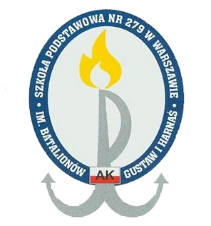 Szkoły Podstawowej nr 279 im. Batalionów Armii Krajowej „Gustaw” i „Harnaś” w WarszawieKARTA AKTYWNOŚCI UCZNIAw roku szkolnym 2023/2024Zasady:1. Kartę aktywności mogą wypełniać wszyscy chętni uczniowie klas IV–VIII, którzy aktywnie działają w ramach Samorządu Uczniowskiego.  Wypełnienie karty aktywności NIE JEST OBOWIĄZKOWE.2. Kartę aktywności, tj. rubrykę aktywność i datę aktywności, wypełnia się komputerowo lub odręcznie starannym pismem. Każda aktywność musi być potwierdzona oryginalnym podpisem organizatora aktywności (osoby/osób odpowiedzialnej/odpowiedzialnych za organizację aktywności).3. Pozytywna weryfikacja karty aktywności obejmuje aktywny udział w minimum 6 różnych aktywnościach w ciągu całego roku szkolnego związanych z działalnością SU/organizowanych przez SU.4. Weryfikacji poprawności wypełnienia karty aktywności dokonują każdorazowo opiekunowie SU.5. Termin zwrotu wypełnionej karty aktywności do opiekunów SU: do 31.05.2024r. 6. Karta aktywności ucznia jest dokumentem poświadczającym działalność ucznia na rzecz społeczności szkolnej i dającym możliwość uzyskania przez ucznia, po pozytywnej weryfikacji karty, wpisu na świadectwo szkolne promocyjne i świadectwo szkolne ukończenia szkoły.Weryfikacja pozytywna karty (zaznaczyć kółkiem): 	TAK		NIEOpiekunowie Samorządu Uczniowskiego klas IV–VIII:              Małgorzata Gromak-Kołowiecka…………………………………….Aleksandra Matysik……..	…………………………………………….Iwona Skiba-Kołodziejczyk………………………………………….	Tomasz Zieliński…………………………………………………….Imię i nazwisko ucznia: Imię i nazwisko ucznia: Imię i nazwisko ucznia: Imię i nazwisko ucznia: Klasa: Klasa: Klasa: Klasa: Obszar działaniaAktywność (nazwa, opis aktywności)Data aktywnościPodpis organizatora aktywności (osoby/osób odpowiedzialnej/odpowiedzialnych za organizację aktywności)Konkursy szkolne organizowane przez SU1. 2. Konkursy pozaszkolne koordynowane przez SU1. 2. Projekty szkolne lub pozaszkolne koordynowane przez SU1. 2. Akcje wolontariackie organizowane przez SU1. 2. Inicjatywy własne w ramach aktywności w SU1. 2. 